Day 2 Exit Slip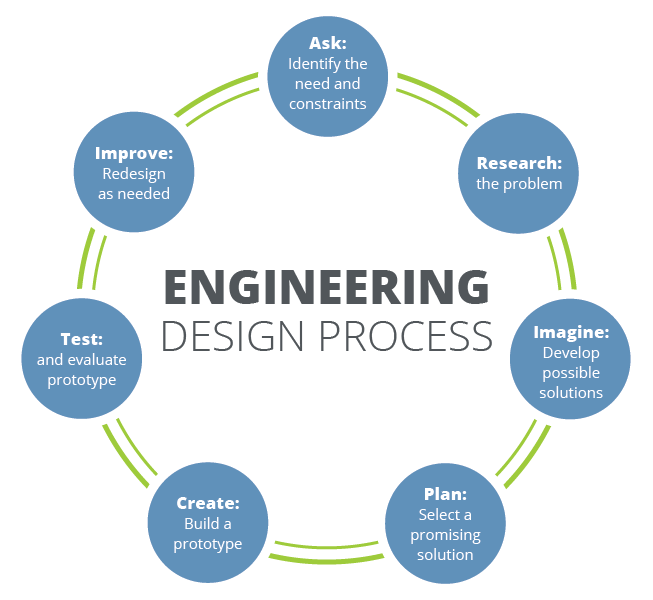 Looking at the above Engineering Design Process (EDP) graphic and thinking about the past two days of class, explain where your group is in the EDP. What step(s) of the EDP will you be in tomorrow and explain your future actions. 